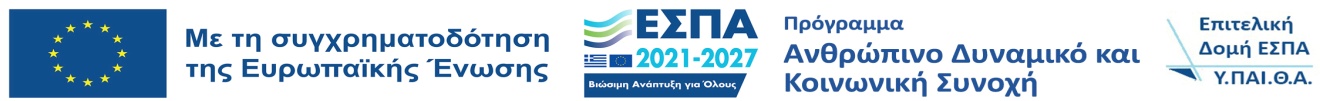 Α Ι Τ Η Σ ΗΕΠΩΝΥΜΟ:……………………………………ΟΝΟΜΑ:…………………………………………ΟΝΟΜΑ ΠΑΤΡΟΣ:……………..……….………ΕΙΔΙΚΟΤΗΤΑ: ΑΝΑΠΛΗΡΩΤΗΣ EΣΠΑ ΠΕ ……..ΣΧΟΛΕΙΟ ΠΟΥ ΥΠΗΡΕΤΩ: ……………………………………………………Δ/ΝΣΗ ΚΑΤΟΙΚΙΑΣ:ΟΔΟΣ…………………….......ΑΡΙΘΜΟΣ……………ΤΑΧ. ΚΩΔΙΚΑΣ…………… .. ΠΟΛΗ…………………….......………......TΗΛΕΦΩΝΟ : ……………………………..ΘΕΜΑ: « ΑΔΕΙΑ ΚΥΗΣΗΣ»Πάτρα, …………………………..ΠΡΟΣΔ/ΝΣΗ Π.Ε. ΑΧΑΪΑΣ (Μέσω του/της Δ/ντή- Δ/ντριας του Σχολείου)       Παρακαλώ να μου χορηγήσετε άδεια κύησης από…………………………………..  ………………………………………………………                                Συνημμένα: (σημειώστε Χ  στα τετραγωνίδια που σας αφορούν)□ βεβαίωση του θεράποντος ιατρού για τον πιθανολογούμενο χρόνο τοκετού□ βεβαίωση ΙΚΑ χορήγησης επιδόματος άδειας κύησηςΗ αιτούσα          …………………………………………(Υπογραφή )